窗体顶端窗体底端窗体顶端窗体顶端窗体底端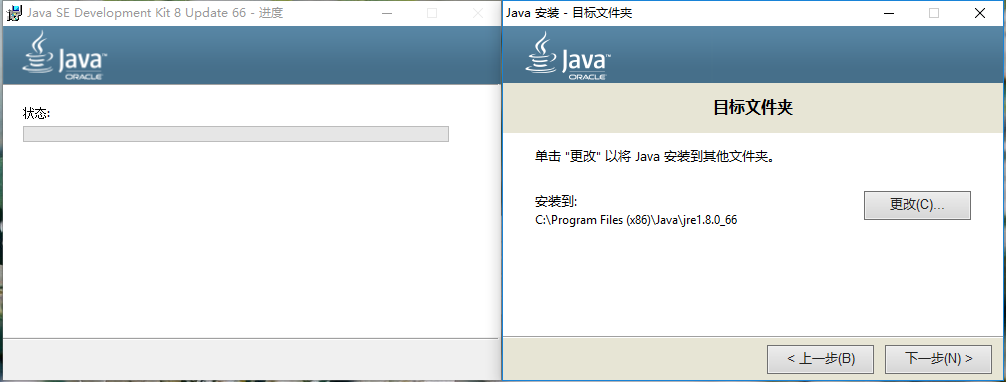 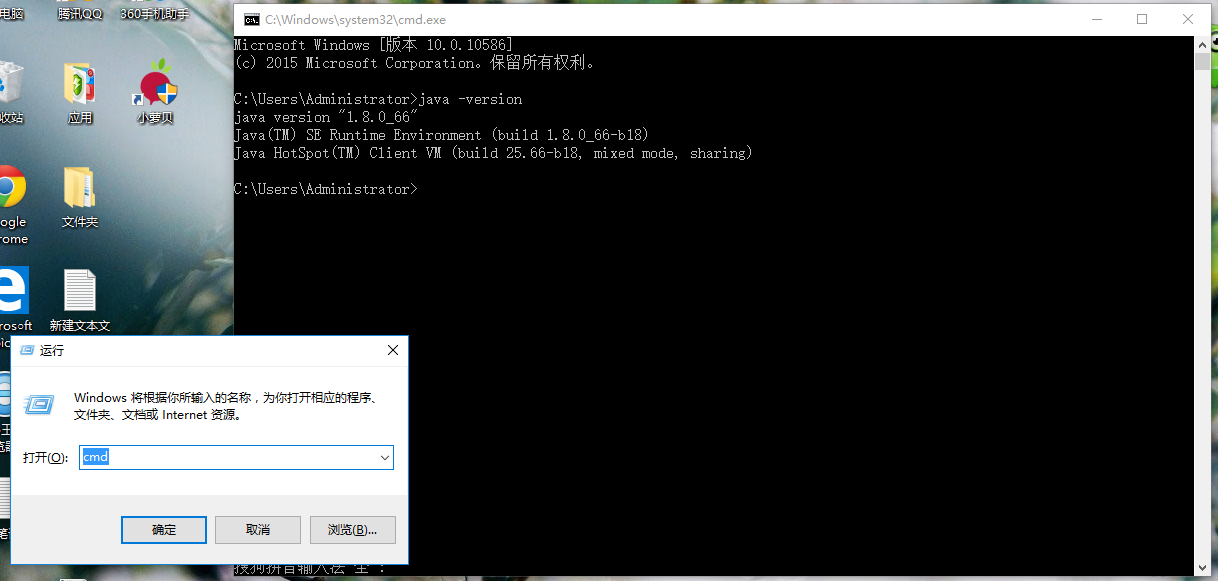 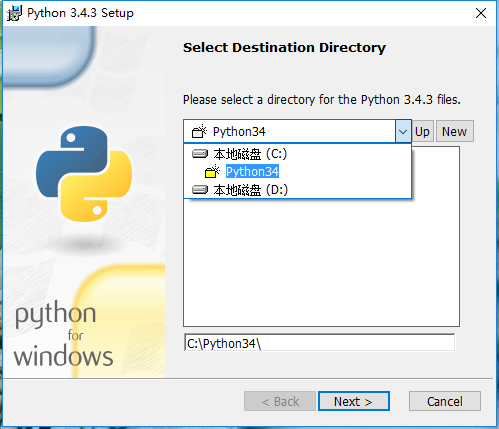 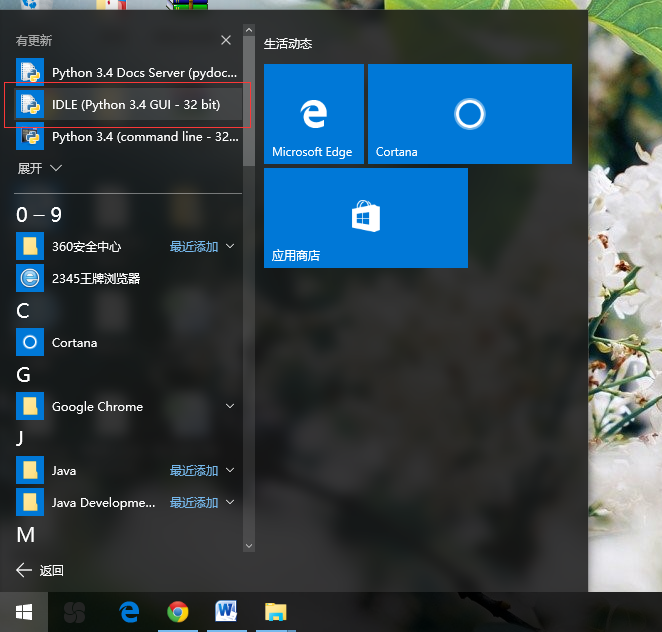 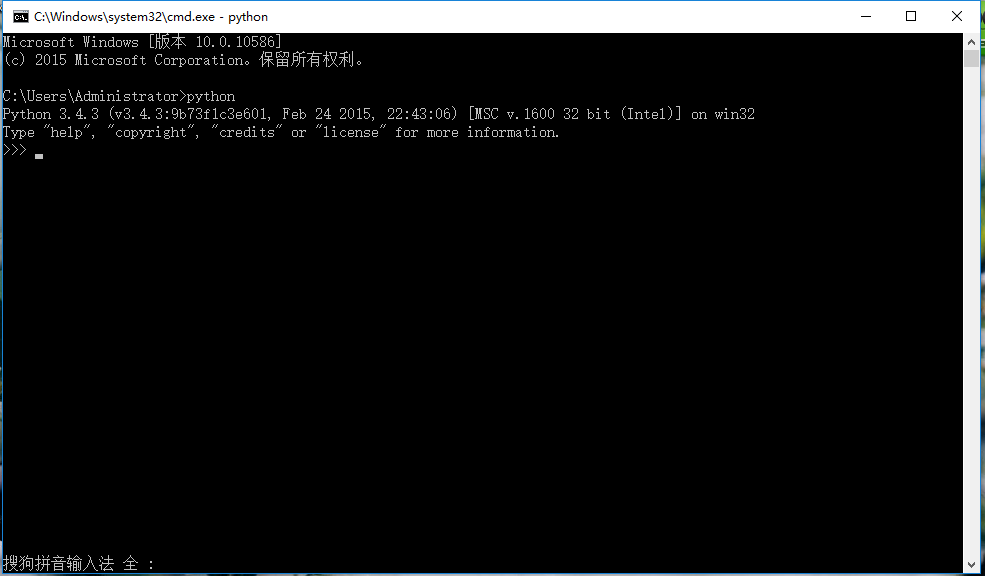 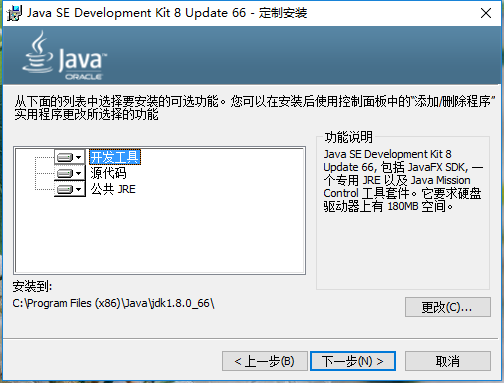 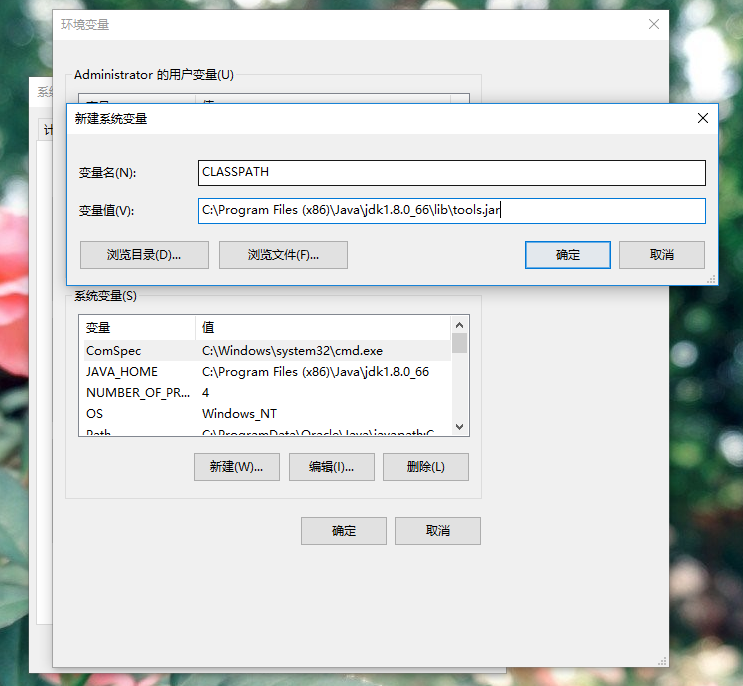 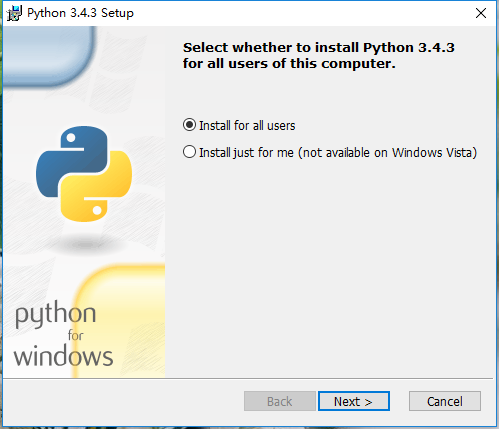 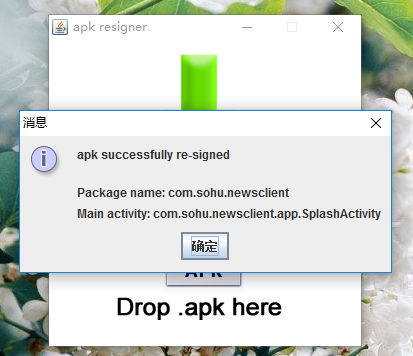 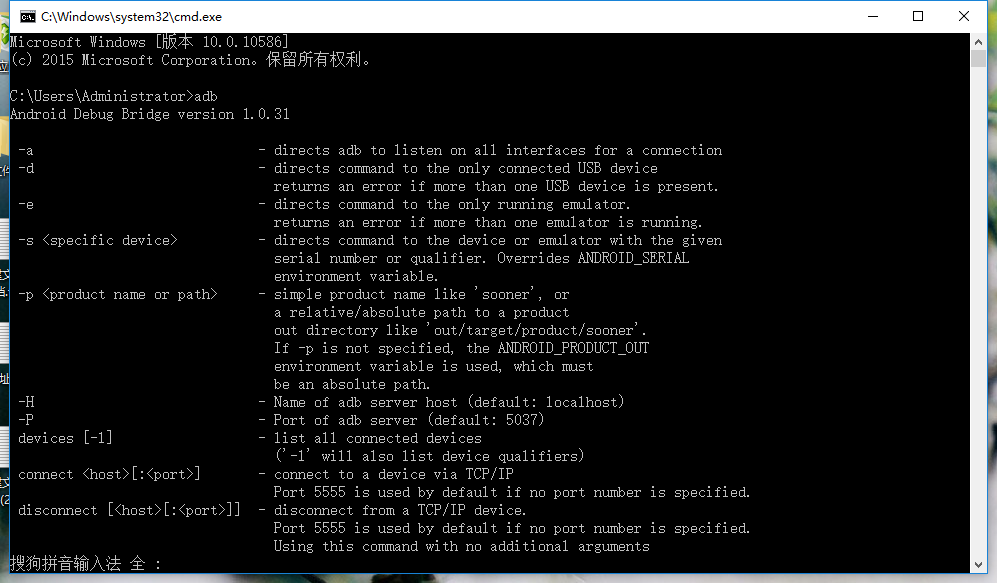 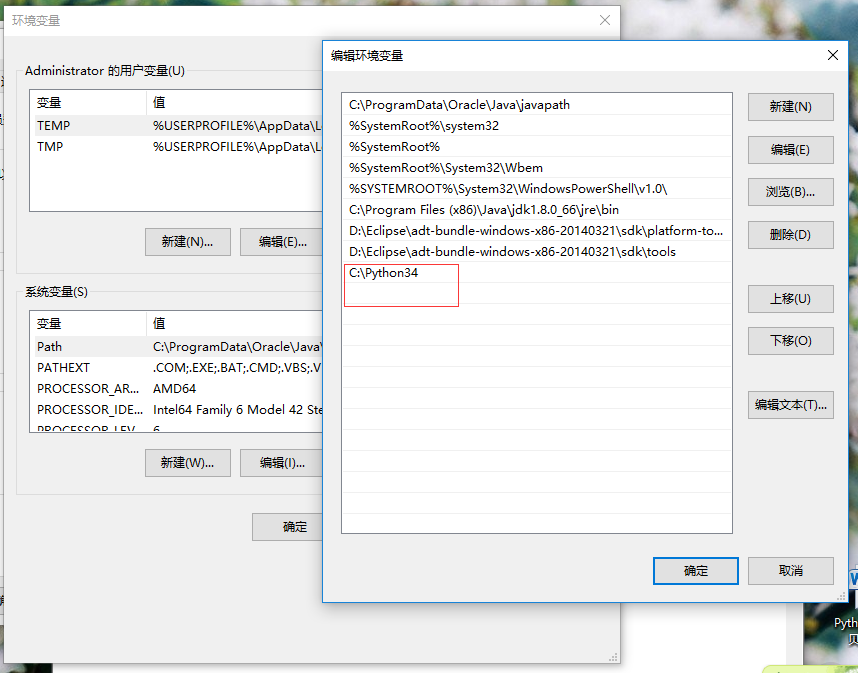 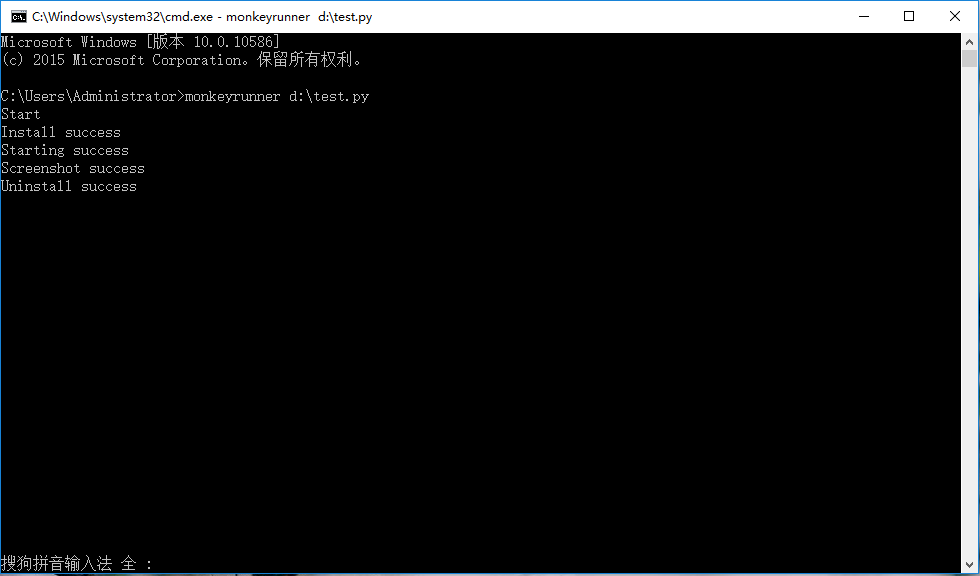 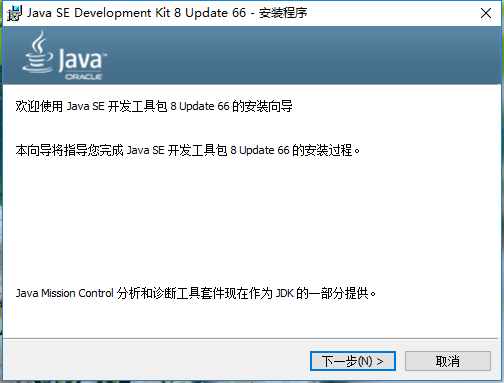 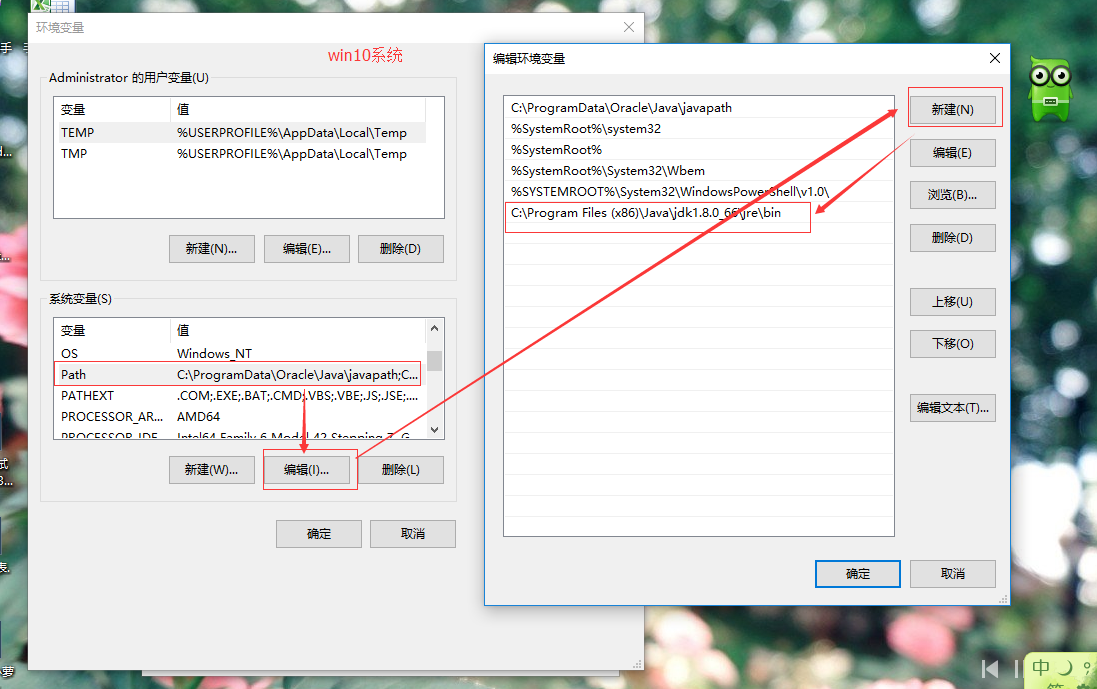 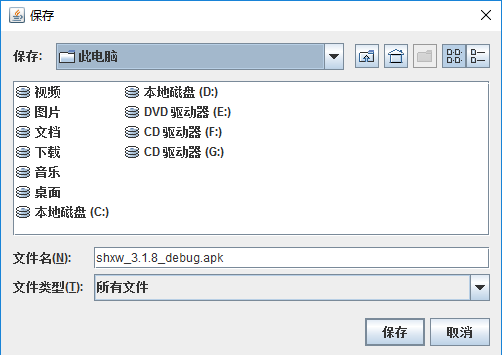 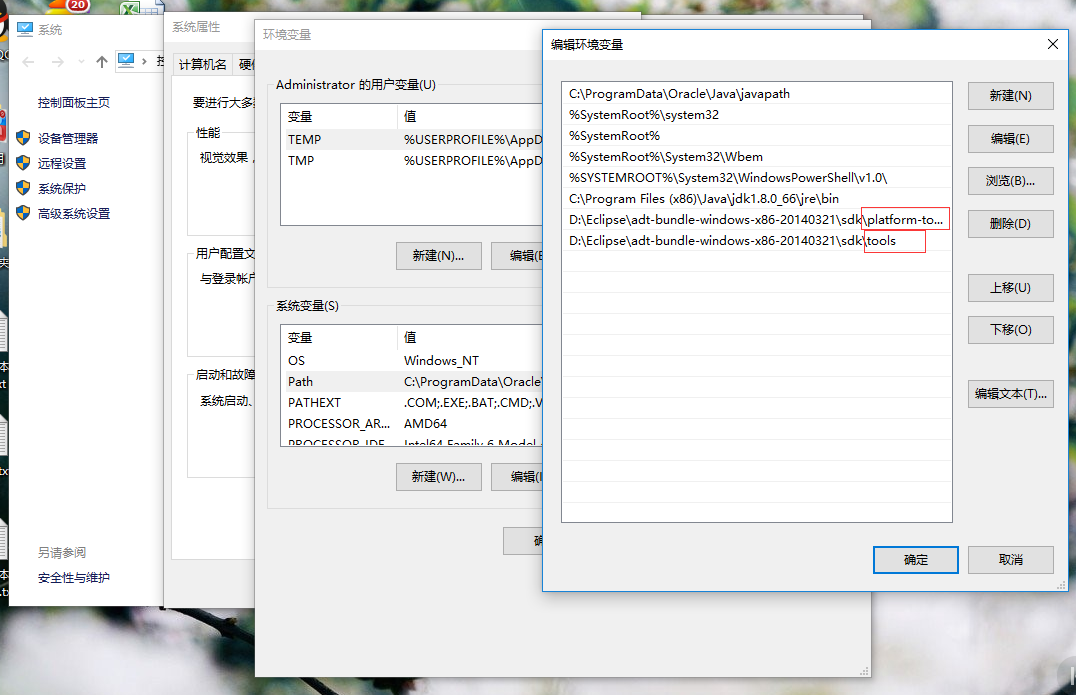 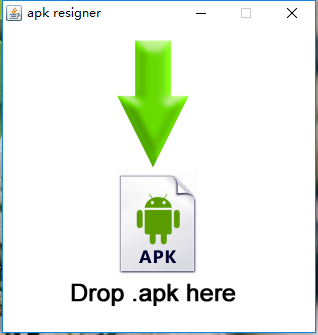 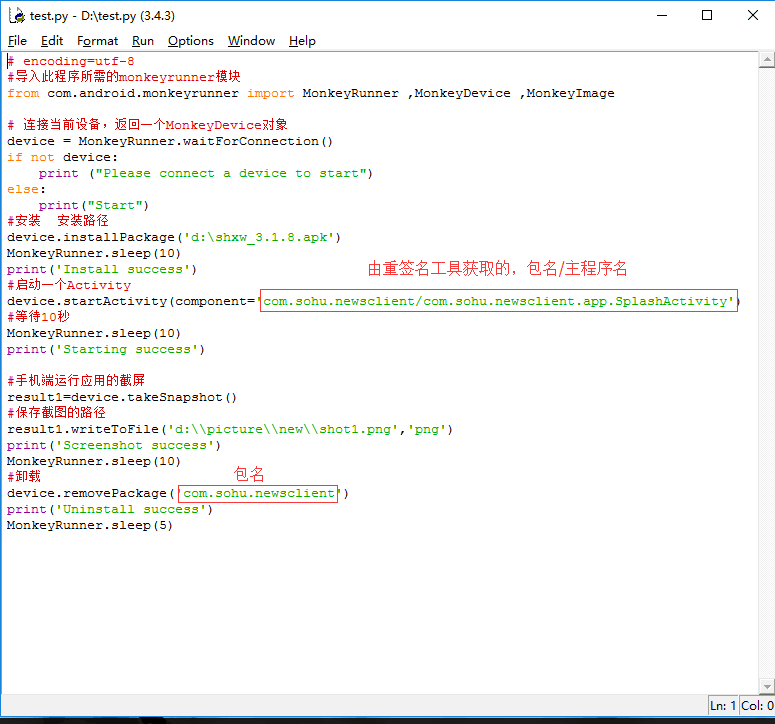 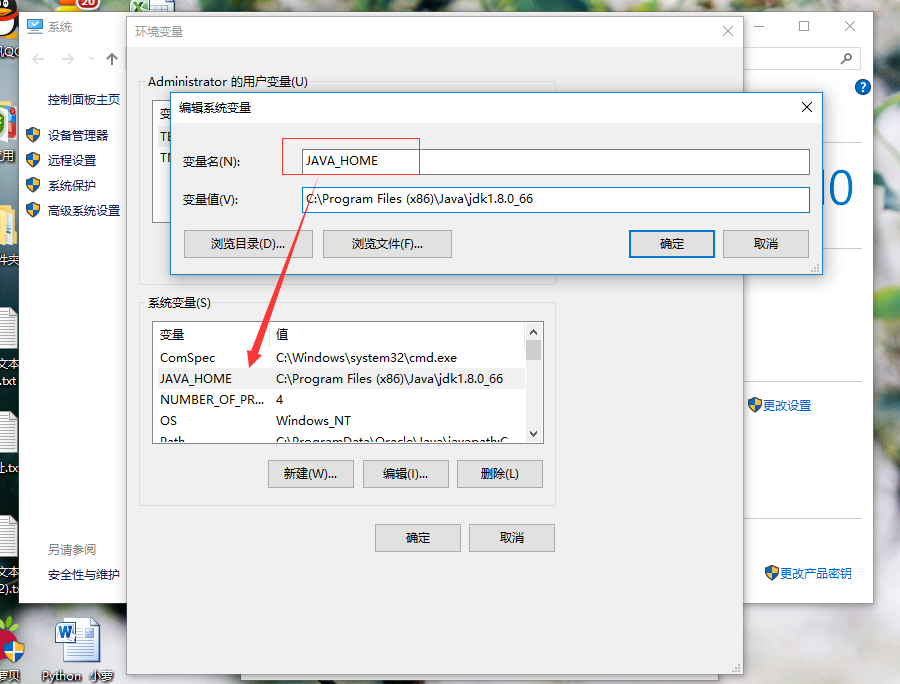 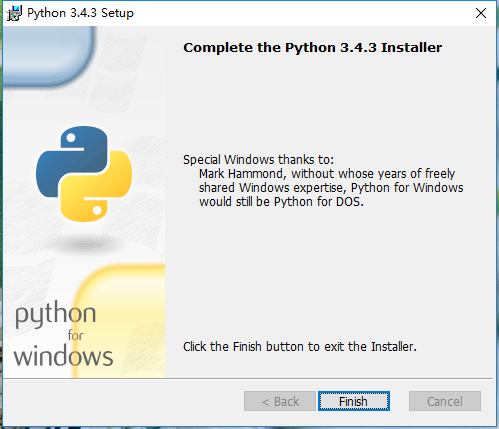 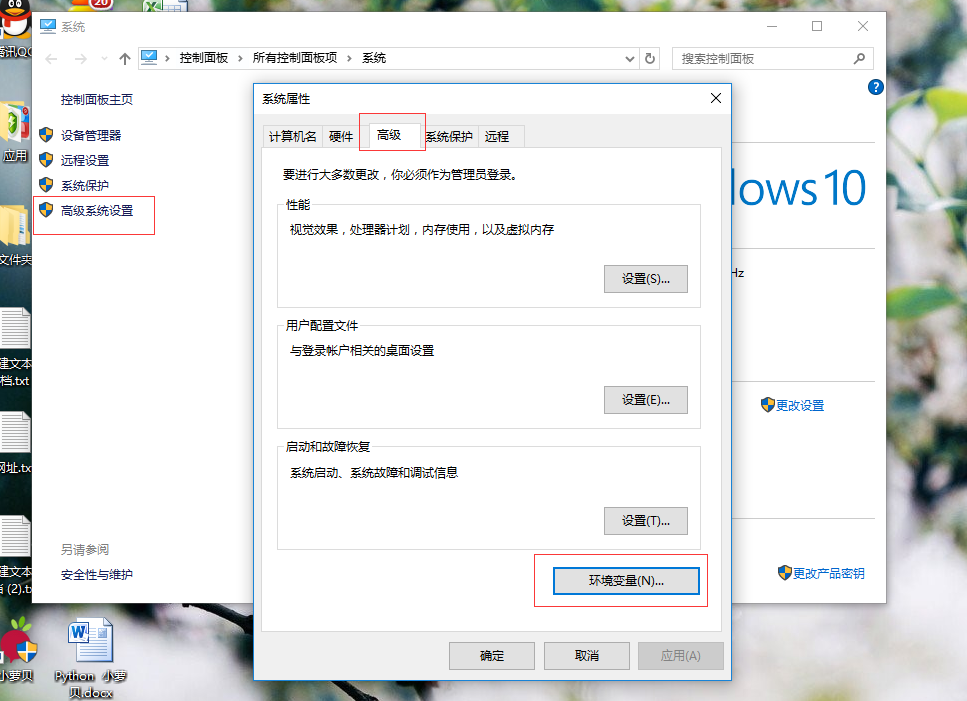 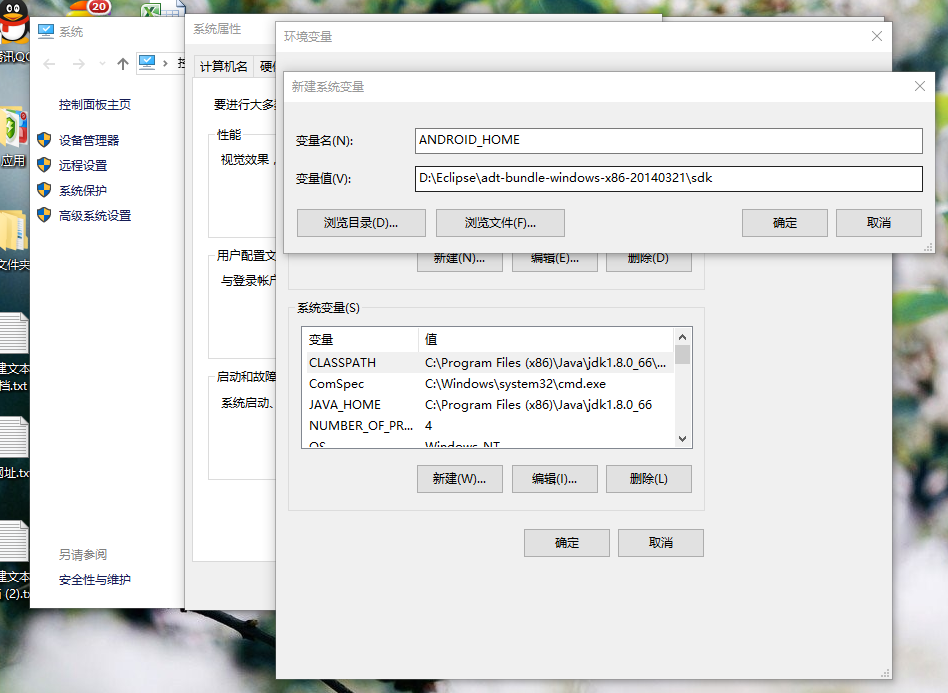 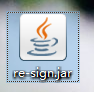 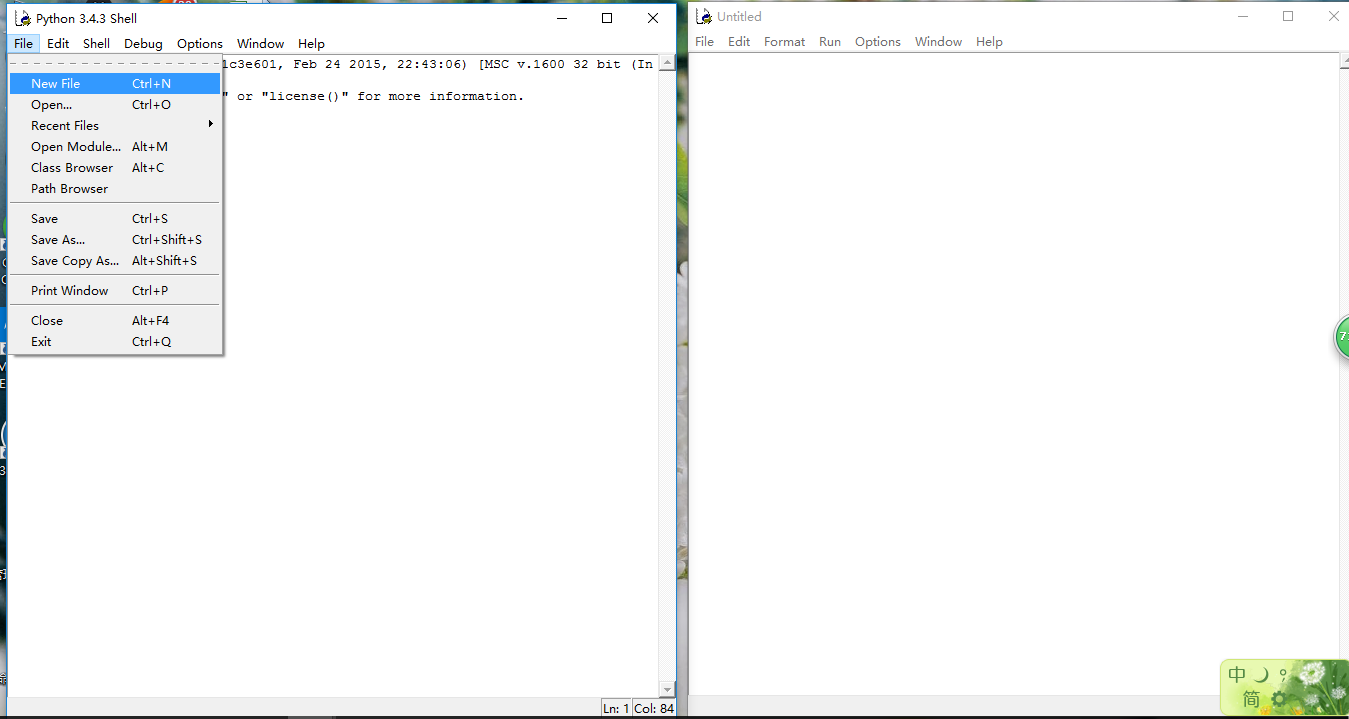 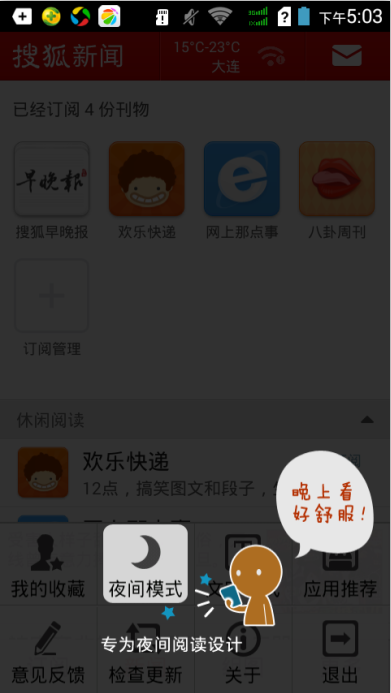 